                                                          Beugung von Schallwellen                                                 __________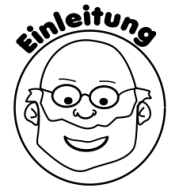 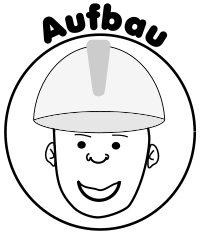 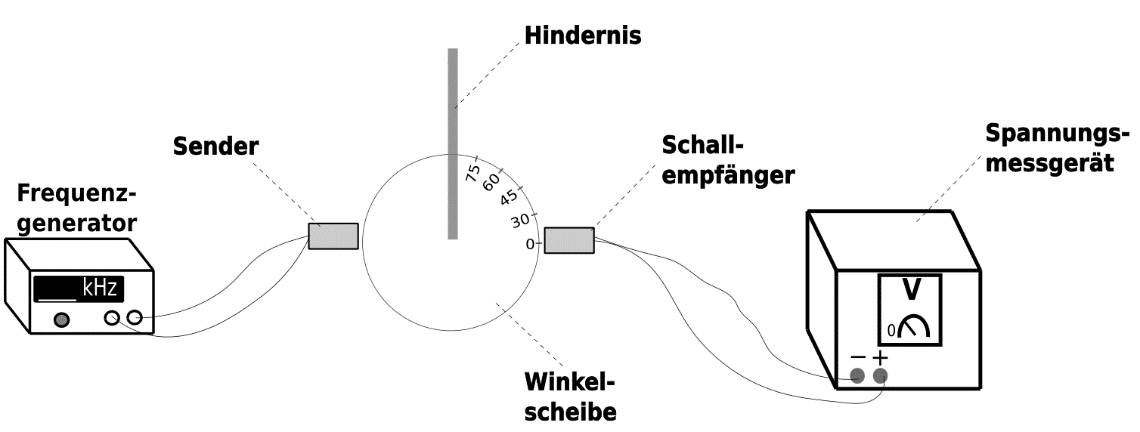 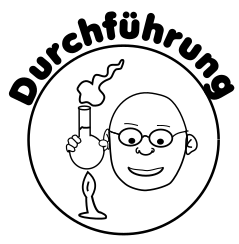 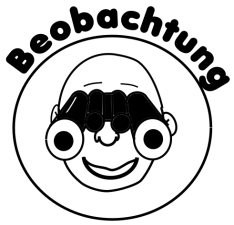 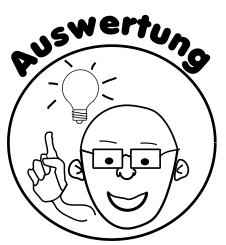 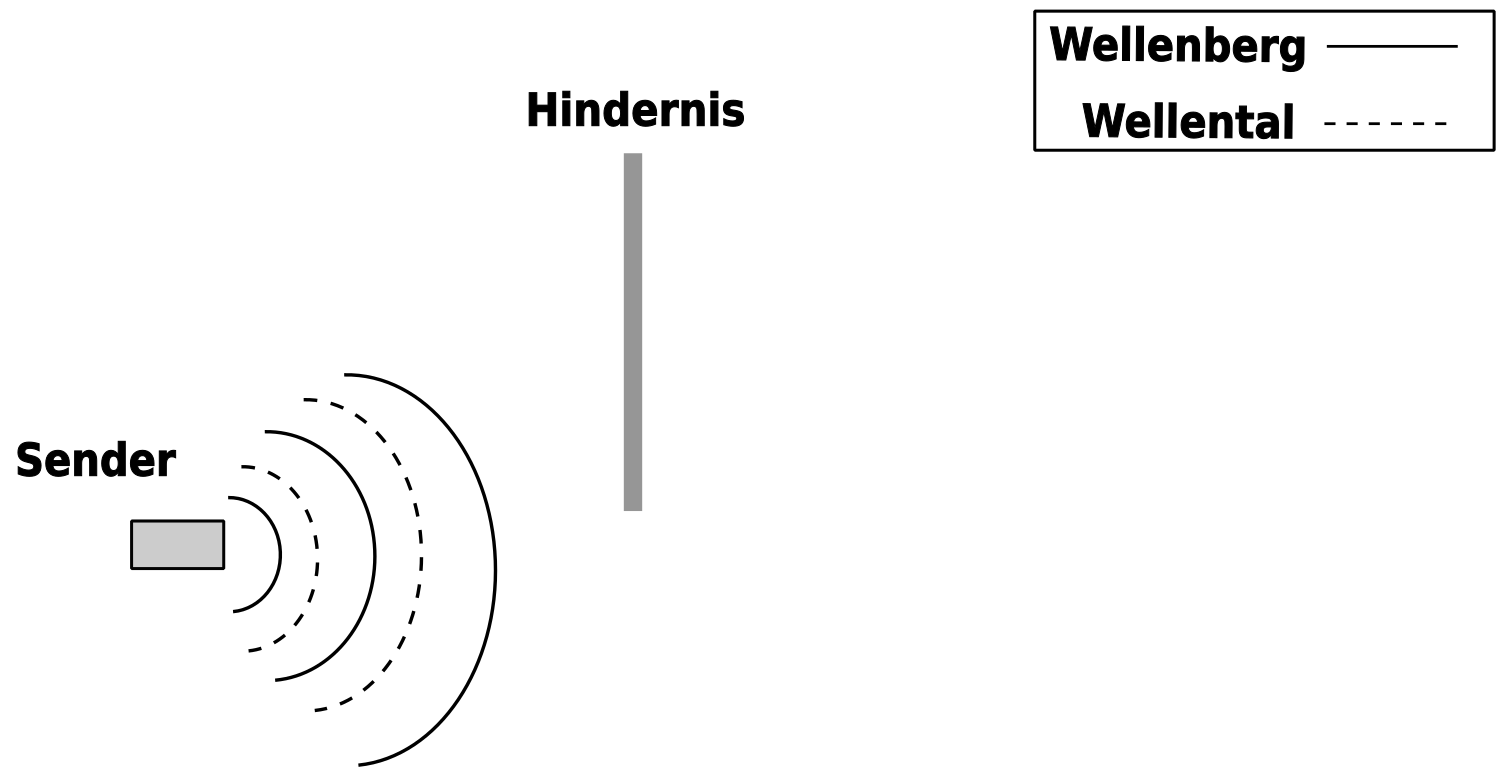 